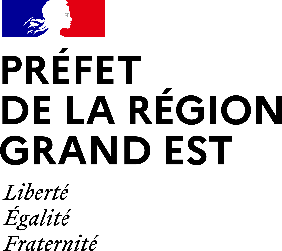 Coordonnées des interlocuteurs privilégiés des communes du département de Meurthe-et-Moselle :Mme Sitâ ANDRÉ
Ingénieure d'études
Pôle Patrimoines - Service Régional de l'Archéologie
Ministère de la Culture
Direction Régionale des Affaires Culturelles du Grand Est
Site de Metz
6 place de Chambre - 57045 METZ CEDEX 01
Tél. 03 87 56 41 94 - Tél. portable 07 63 75 32 20
sita.andre@culture.gouv.frM. Michaël LANDOLTIngénieur d’étudesPôle Patrimoine/Service régional de l'archéologie/Site de MetzMinistère de la CultureDirection régionale des affaires culturelles du Grand EstSite de Metz - 6 place de Chambre - 57045 METZ Cedex 01 Tél. 03 87 56 41 72 – 07 63 75 32 61michael.landolt@culture.gouv.fr